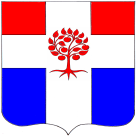 СОВЕТ ДЕПУТАТОВМУНИЦИПАЛЬНОГО ОБРАЗОВАНИЯПЛОДОВСКОЕ СЕЛЬСКОЕ ПОСЕЛЕНИЕмуниципального образования Приозерский муниципальный районЛенинградской областиР Е Ш Е Н И Е  от   21 ноября 2017 года                                     № 145В соответствии  со ст.  28  Федерального закона  от 06.10.2003 г. № 131-ФЗ  «Об общих принципах организации местного самоуправления  в Российской Федерации», и Устава муниципального образования Плодовское сельское поселение, Совет депутатов муниципального образования Плодовское сельское поселение РЕШИЛ:1. Принять за основу проект решения Совета депутатов муниципального  образования Плодовское сельское поселение «О бюджете муниципального образования Плодовское сельское поселение муниципального образования Приозерский муниципальный район Ленинградской области на 2018 год»2. Назначить публичные слушания проекта бюджета муниципального образования Плодовское сельское поселение муниципального образования Приозерский муниципальный район Ленинградской области на 2018 год на 5 декабря 2017 года в          17 часов 15 минут по адресу: п. Плодовое ул. Центральная д. 12 (здание Дома Культуры)3. Опубликовать настоящее решение на официальном сайте администрации Плодовское сельское поселение и в СМИ.4. Настоящее решение вступает в  силу с момента его опубликования.5. Контроль за исполнением настоящего решения возложить на постоянно действующую комиссию по экономике, бюджету и налогам, муниципальной собственности.Глава муниципального образования				                         А.Н. ЕфремовИсп. Космачева В.В. (813)7996119Разослано: КФ-1,КСО-1; Прокуратура -1; редакция газеты - 1;  Дело-2О публичных слушаниях по проекту Решения Совета депутатов муниципального образования Плодовское сельское поселение «О бюджете муниципального образования Плодовское сельское поселение муниципального образования Приозерский муниципальный район Ленинградской области на 2018 год»